Хочешь быть здоровым и успешным?Будь добрым и приветливым, вырабатывай позитивный взгляд на мир. Это располагает к тебе людей и продлевает жизньПравильно питайся. Выбирай правильные продукты. Это добавляет до 20 лет жизни.Употребляй витамины. Они добавляют 5-7 лет жизни.Употребляй продукты, содержащие клетчатку, которая очищает желудочно-кишечный тракт. Плюс 5-7 лет жизни.Развивай свой ум, интеллект. Доказано, что люди с высшим образованием живут дольше.Тренируй естественные защитные силы организма. Занимайся фитнесом, больше двигайся, ходи пешком, закаляйся. Это добавляет 7-10 лет жизни.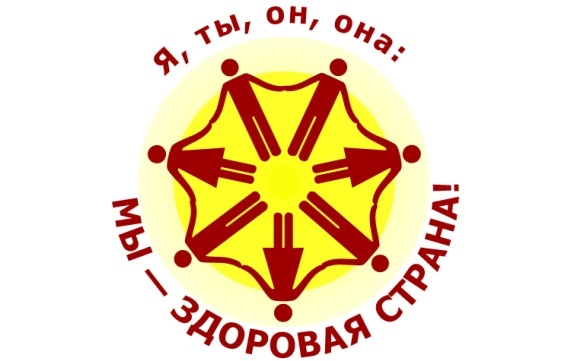 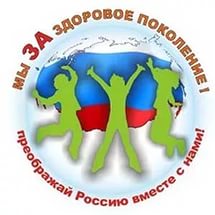                    СОГБУ СРЦН «Яуза»           215047 Смоленская область                Гагаринский район                     с. Карманово  Тел/факс (848135)7-78-59, 7-79-23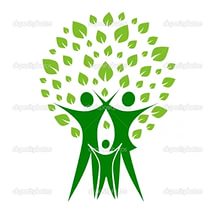 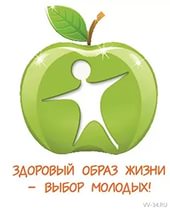 2017 гНародная мудрость гласит: «Здоровому всё здорово!» Вести здоровый образ жизни сейчас модно и совсем не сложно, нужно соблюдать несколько основных принципов.Хорошо высыпайтесь. Здоровый и правильный сон залог хорошего дня и прекрасного настроения.Правила хорошего сна:Человек должен спать 6-8 часов в сутки;Ложится спать нужно до полуночи, т.к. это время наиболее благоприятное для сна;Перед сном нужно проветривать помещение;Ваша кровать не должна быть слишком мягкой или твердой, вам должно быть комфортно;Есть минимум за 2 часа до сна, есть такое заблуждение, что на сытый желудок спиться лучше, это очень вредно, и боле того процесс пищеварения будет беспокоить вас на протяжении всей ночи;Перед сном хорошо принять расслабляющую теплую ванну;Во избежание неприятных снов не смотрите фильмы ужасов и трагедии, не читайте детективы;Если не можете заснуть выпейте настой мяты или мелиссы;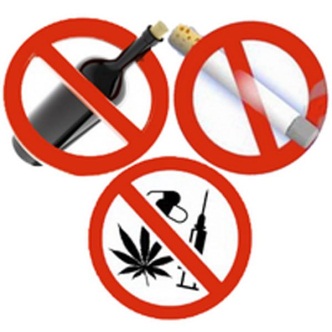 2. На зарядку становись!Здоровый образ жизни невозможно представить без утренней зарядки, которая приведет ваш организм в работоспособное состояние, устранит сонливость и вялость. Отдавайте предпочтение упражнениям на гибкость, подвижность и дыхание.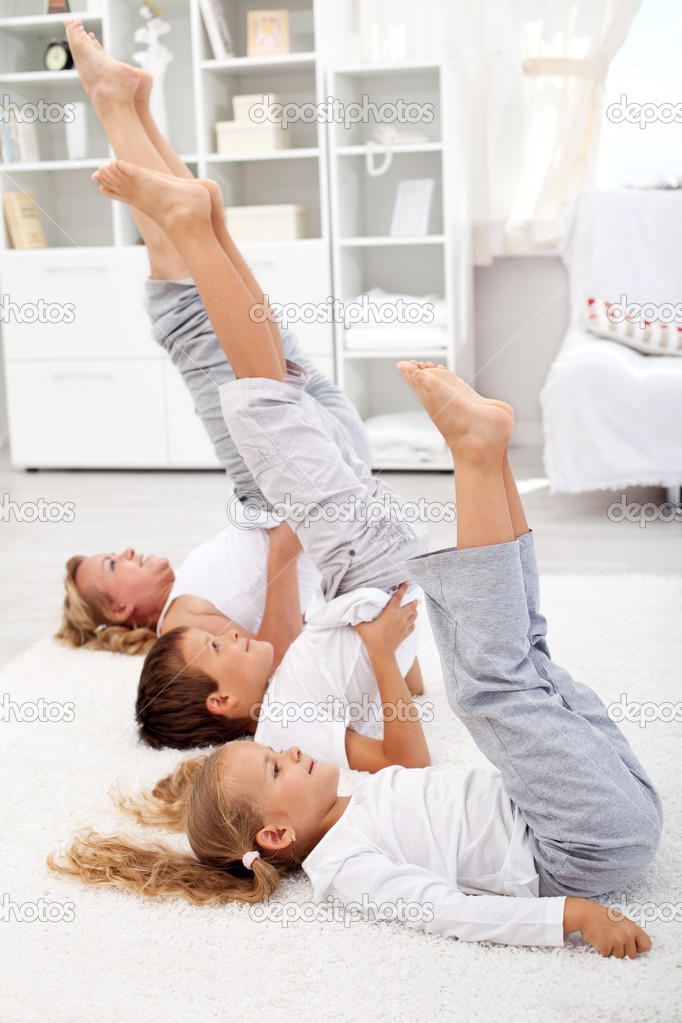 3. Режим питания нарушать нельзя!Есть три основных правила рационального питания: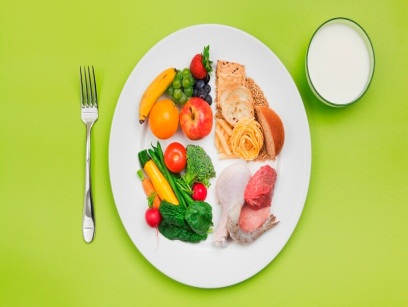 Количество приемов пищи в сутки 3-4 раза, с перерывами в 3-4 часа; Питайтесь ежедневно в одинаковое  время;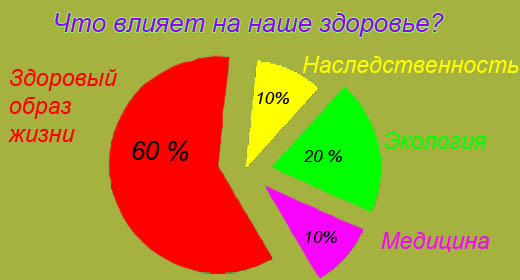 4. Откажитесь от вредных привычек.Курение и алкоголь отрицательно отражаются от трудовой и творческой деятельности человека, влекут за собой заболевания и социальное неблагополучие человека.5. Соблюдение правил личной гигиены.Соблюдение правил личной гигиены и здоровый образ жизни взаимосвязаны.Препятствуйте размножению бактерий в полости рта - два раза в день чистите зубы. Вечером принимайте душ. Регулярно мойте голов. Содержите в чистоте одежду и обувь.6. Составьте режим дня. 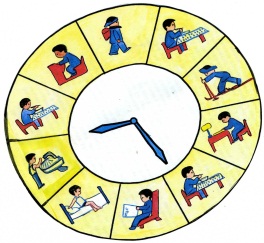 Режим дня – это чередование часов работы, отдыха и сна. Многие уверены соблюдать режим дня нереально. Но если вы решили вести здоровый образ жизни, распишите себе собственный режим дня, рациональный и подходящий для вас. 7. Спорт – залог красоты и здоровья. Движение – это жизнь! Важно подобрать такой вид спорта, который подойдет вам не только физически, но и душевно. Необязательно записываться на спортивную секцию или гимнастику. 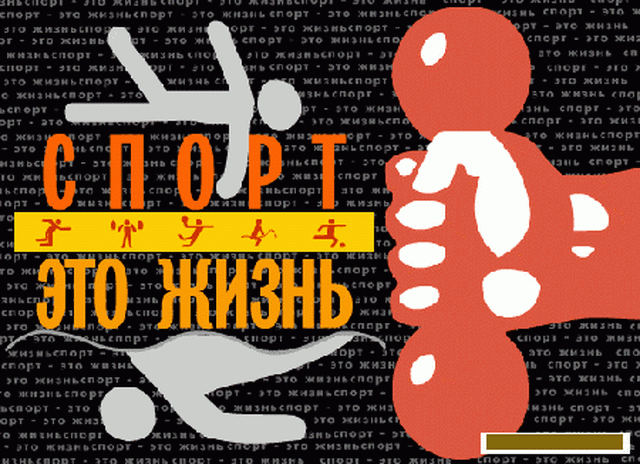 